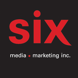 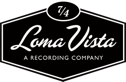 GHOST
IMPERA – Le nouvel album disponible le 11 mars via Loma Vista. 
Montréal, mars 2022 - « Nous construisons notre empire à partir des cendres d'un ancien » alors que le groupe de rock théâtral suédois lauréat d'un GRAMMY Ghost annonce l'arrivée imminente d'IMPERA, le cinquième album studio complet du groupe, qui sortira le 11 mars via Loma Vista Recordings.

Avec IMPERA Ghost est transporté littéralement des centaines d'années après l'ère de la peste noire en Europe du 14ème siècle où se situait l’album précédent, Prequelle, nommé pour le meilleur album rock aux prix GRAMMY 2018. Le résultat est l’album le et ambitieux et le plus incisif sur le plan des paroles du catalogue de Ghost: au cours du cycle de 12 chansons d'IMPERA, les empires montent et tombent, les messies potentiels déploient leur battage médiatique (financier et spirituel), les prophéties sont prédites alors que le ciel se rempli de corps célestes divins et créés par l'homme… Dans l'ensemble, le sujet le plus actuel et le plus à propos de Ghost à ce jour se déroule sur un hypnotique fond mélodique et aux couleurs sombres, faisant d'IMPERA une écoute unique - mais incontestablement, totalement Ghost.

Réalisé par Klas Åhlund et mixé par Andy Wallace.
IMPERIAImperium
Kaisarion
Spillways
Call Me Little Sunshine
Hunter’s Moon
Watcher In The Sky
Dominion
Twenties
Darkness At The Heart Of My Love
Grift Wood
Bite Of Passage
Respite On The Spital Fields

Source: Loma Vista